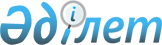 О признании утратившими силу некоторых решений маслихата города АктобеРешение маслихата города Актобе Актюбинской области от 15 января 2016 года № 417
      На основании статьи 6 Закона Республики Казахстан от 23 января 2001 года № 148 "О местном государственном управлении и самоуправлении в Республике Казахстан" и в целях приведения в соответствие с законодательством нормативной базы, маслихат города Актобе РЕШИЛ:
      1. Признать утратившими силу некоторые решения маслихата города Актобе согласно приложению.
      2. Настоящее решение вступает в силу со дня подписания.
					© 2012. РГП на ПХВ «Институт законодательства и правовой информации Республики Казахстан» Министерства юстиции Республики Казахстан
				
      Председатель сессии 
маслихата города Актобе 

Б. Жампеисов

      Секретарь маслихата 
города Актобе 

С. Шинтасова
Приложение к решению № 417 очередной внеочередной тридцать девятой сессии маслихата города Актобе от 15 января 2016 года
№№
Наименование акта
Дата и номер государственной регистрации
1
Решение № 282 от 23 декабря 2014 года О бюджете города Актобе на 2015 - 2017 годы.
28 декабря 2014 года за № 3726
2
Решение № 316 от 25 февраля, 4 марта 2015 года О внесении изменений и дополнений в решение маслихата города Актобе от 23 декабря 2014 года № 282 "О бюджете города Актобе на 2015 - 2017 годы".
17 марта 2015 года за № 4239
3
Решение № 324 от 6 апреля 2015 года О внесении изменений и дополнений в решение маслихата города Актобе от 23 декабря 2014 года № 282 "О бюджете города Актобе на 2015 - 2017 годы".
15 апреля 2015 года за № 4308
4
Решение № 333 от 10 июня 2015 года О внесении изменений и дополнений в решение маслихата города Актобе от 23 декабря 2014 года № 282 "О бюджете города Актобе на 2015 - 2017 годы".
26 июня 2015 года за № 4388
5
Решение № 359 от 31 июля, 6 августа 2015 года О внесении изменений и дополнений в решение маслихата города Актобе от 23 декабря 2014 года № 282 "О бюджете города Актобе на 2015 - 2017 годы".
18 августа 2015 года за № 4466
6
Решение № 384 от 6, 9 ноября 2015 года О внесении изменений и дополнений в решение маслихата города Актобе от 23 декабря 2014 года № 282 "О бюджете города Актобе на 2015 - 2017 годы".
18 ноября 2015 года за № 4581
7
Решение № 325 от 6 апреля 2015 года Об определении мер предоставления социальной поддержки специалистам здравоохранения, образования, социального обеспечения, культуры, спорта и агропромышленного комплекса, прибывшим для работы и проживания в сельские округа города Актобе в 2015 году.
6 мая 2015 года за № 4321